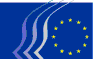 European Economic and Social CommitteeApplicatIon FORM(Please refer to the contest rules published on the EESC website)www.eesc.europa.eu/civilsocietyprize)Please send your application by email to civilsocietyprize@eesc.europa.eu by 8 September 2017, 23:59 (CET). The application shall consist of the duly completed and signed application form and the duly completed and signed declaration on honour. For translation purposes, candidates are kindly requested to send also a Word version of the completed application form.THE CANDIDATETHE INITIATIVEOVERVIEWSUSTAINABILITY, PARTICIPATION AND INNOVATIONI accept the terms and conditions set out in the contest documents, included the provisions concerning liability, checks, audits and applicable law.Place and date: _________________Signature: __________________________Name of the candidateCountryStatus of the candidate□ Civil society organisation officially registered within the EU□ Natural person legally resident in the territory of the EU□ Civil society organisation officially registered within the EU□ Natural person legally resident in the territory of the EUFULL ADDRESSFULL ADDRESSFULL ADDRESSStreet/Post BoxPostal Code, CityCONTACT PERSONCONTACT PERSONCONTACT PERSONName (Ms, Mr)Name (Ms, Mr)TelephoneTelephoneFaxFaxEmailEmailWebsiteWebsiteOrganisation's aim and main activities or individual's main activities, as appropriate (no more than one standard page i.e. 1500 characters without spaces)Organisation's aim and main activities or individual's main activities, as appropriate (no more than one standard page i.e. 1500 characters without spaces)Title of the initiative proposed for the prizePeriod covered by the initiativeFrom: ______________ To: ______________Please explain in no more than half standard page (i.e. 750 characters without spaces) how the initiative proposed for the prize complies with the eligibility criteria for the 2017 Civil Society Prize (please refer to point 3.2 of the rules governing the 2017 EESC Civil Society Prize published on the EESC website).Using a maximum of two standard pages (3.000 characters without spaces), please describe the initiative proposed for the prize (context, content, objectives etc.).Using a maximum of five standard pages (7.500 characters without spaces), please explain:the potential of the proposed initiative to have a long-term impact and to inspire others in Europe, i.e. to be applied or adapted to the same category of beneficiaries or to another category of beneficiaries elsewhere in the same or in another Member State of the EU;how far the proposed initiative actively involves beneficiaries and how far it has the ability to share good practice and raise awareness on issues related to the theme of the 2017 civil society prize, as well as the collaborative approach with other relevant actors and its potential to ensure long term effects;the creativity of the proposed initiative, its uniqueness and degree of innovation in its specific context. To this end, innovation is understood both as new ideas and as new or improved ways to implement an existing solution or approach or to adapt it to a different context or target group.